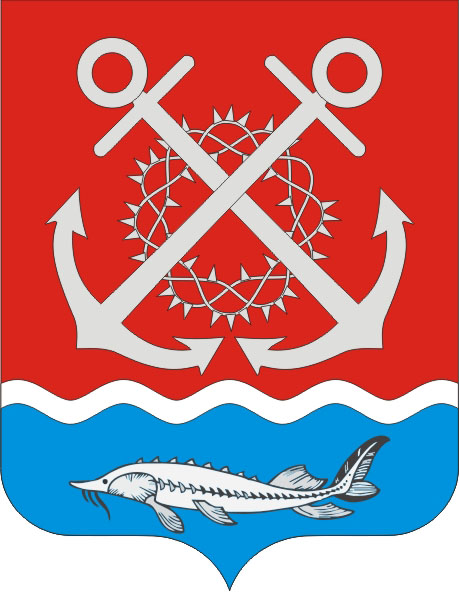 РОССИЙСКАЯ ФЕДЕРАЦИЯРОСТОВСКАЯ ОБЛАСТЬ НЕКЛИНОВСКИЙ РАЙОНМУНИЦИПАЛЬНОЕ ОБРАЗОВАНИЕ«ПОЛЯКОВСКОЕ СЕЛЬСКОЕ ПОСЕЛЕНИЕ»АДМИНИСТРАЦИЯ ПОЛЯКОВСКОГО СЕЛЬСКОГО ПОСЕЛЕНИЯПОСТАНОВЛЕНИЕот 30.05.2023 г. № 38х. Красный Десант«О  выделении специальных мест для размещения печатных агитационных материалов на территории избирательных участков Поляковского сельского поселения»В соответствии с пунктом 7 статьи 54 Федерального закона от 12.06.2002 №67-ФЗ «Об основных гарантиях избирательных прав и права на участие  в референдуме граждан Российской Федерации» администрация Поляковского сельского поселенияПОСТАНОВЛЯЕТ:1. Выделить на территории каждого избирательного участка, образованного для проведения выборов, назначенных на единый день голосования 10 сентября 2023 года, специальные места для размещения печатных агитационных материалов при подготовке и проведении выборов депутатов Законодательного Собрания Ростовской области согласно приложению.  2.Постановление разместить на официальном сайте администрации Поляковского сельского поселения в информационно-телекоммуникационной сети «Интернет».       3.Контроль за исполнением настоящего постановления оставляю за собой.           Глава АдминистрацииПоляковского сельского поселения				                         А.Н. Галицкий   Приложение: к постановлению                                                       Администрации Поляковского сельского поселения                                                  от 30.05.2023г. № 38СПИСОК мест для размещения печатных  агитационных материалов на территории избирательных участков при подготовке и проведении выборов депутатов Законодательного Собрания Ростовской области, назначенных на 10 сентября 2023 года.номер избиратель-ного участкаместо нахождения помещения избирательного участка для голосования  специально оборудованное место для размещения печатных предвыборных агитационных материалов на территории избирательного участка1323помещение магазина № 71х. Весёлый, ул. Ленина,11информационный стендс. Боцманово, ул. Октябрьская, магазин «Стройматериалы»1324 помещение Краснодесантского отдела муниципального бюджетного учреждения культуры «Межпоселенческая центральная библиотека им. И.М. Бондаренко», х. Красный Десант, ул. Октябрьская, 3информационный стендх. Красный Десант, ул. Октябрьская,  здание магазина «Скрепка»1325 помещение Муниципального бюджетного учреждения культуры «Поляковский Дом культуры» Поляковского сельского поселения Неклиновского района Ростовской области, х. Христофоровка, ул. Октябрьская, 24 «А»с. Русская Слободка,                        ул. Октябрьская, магазин «Стройматериалы»информационный стендс. Христофоровка, ул. Октябрьская, магазин «Боцман»1326помещение МБУК «Поляковский Дом культуры» Поляковского сельского поселения Неклиновского района Ростовской области, х. Ключникова Балка,     ул. Октябрьская, 83информационный стендх. Ключникова Балка,     ул. Октябрьская, магазин «Ареал»1327помещение МБДОУ «Сказка» п. Золотая Коса,           п. Золотая Коса, ул. Октябрьская, 73Аинформационный стендп. Золотая Коса, ул. Октябрьская, ФАП1328Помещение МБУК «Поляковский Дом культуры» Поляковского сельского поселения Неклиновского района Ростовской области, х. Русский Колодец, ул. Дзержинского, 16 - бинформационный стенд х. Русский Колодец, ул. Дзержинского, 14, МБОУ   Ново-Лакедемоновская СОШ1353помещение МБДОУ «Теремок» х. Русский Колодец, ул. Мирная, 14информационный стендх. Русский Колодец, ул. Мирная, 2 пом.34,  Административное здание СПК к-за  «Прогресс»